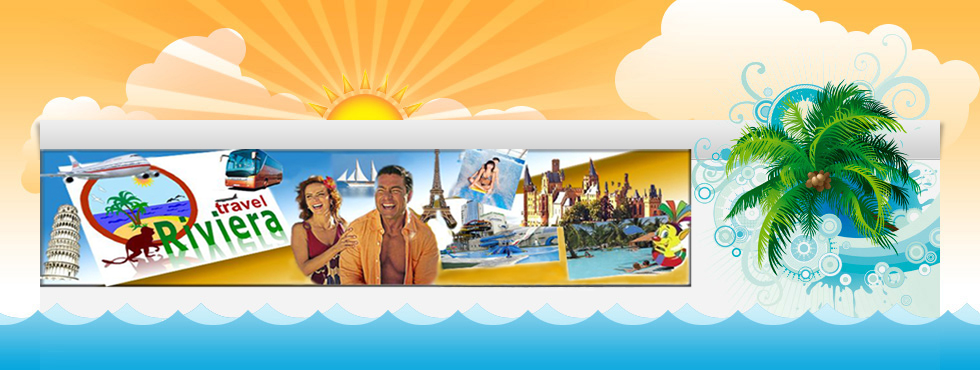  «Нижний отовсюду ближний »Программа тура с ВУЗами для школьников с 8 по 11 класс :День 1.

03:16 -Отправление группы из города Кирова (поезд №089).09.15- Прибытие в г. Нижний Новгород.09.15-10.00–утреннее чаепитие для бодрого дня Вашего путешествия (по желанию в кафе «Макдональдс») 10.00-13.00 – Обзорная экскурсия по Нижнему Новгороду познакомит Вас с историей древнего города, основанного около 8 веков назад. В ходе экскурсии Вы побываете в Нижегородском Кремле – крепость, которая за всю историю ни разу не была взята, сфотографируетесь на фоне самой длинной лестнице в России – Чкаловской, полюбуетесь величием двух рек Оки и Волги, посетите Михайло-Архангельский собор, Нижегородскую ярмарку и многое другое. Также Вас ждет пешеходная прогулка по Большой Покровской и экскурсия по территории Нижегородского Кремля.13.00-14.00- Обед в кафе города14.00-15.00- Посещение ННГУ( лекция об университете+рассказ о поступлении +ролик) 15.30-16.30 –Посещение НГТУ17.00 – Размещение в хостеле (многоместное размещение, удобства на этаже).18.30-19.30 –ужин в кафе города( за доп.плату. ориентировочно 350руб/чел с учётом беспл.мест).Свободное времяДень 2. 07.30-08.30 – Завтрак. Выезд из хостела.09.00-10.30 - Посещение ННГАСУ ( презентация ВУЗа+музей ВУЗа(выстав.зал работ студентов)11.00-13.00- Посещение ВГУВТ( программа с профориентационным тестированием, беседа и судоводительский тренаж.комплекс)Посещение музея речного флота без экскурсии за доп. плату(билет 70р/школьник, 150р/взрослый). С экскурсией по музею + 400р на группу13.00-13.45- Обед14.00-15.00-Совершите уникальный перелёт через реку Волгу по канатной дороге.Вы будете удивлены захватывающими пейзажами заречной части города, находясь на высоте 95 метров над реков.Приятная атмосфера необычного путешествия ,через просторы реки Волги, оставит Вам массу положительных эмоций, множество радостных моментов и потрясающие фотографии с высоты птичьего полёта!ЗА ДОП.ПЛАТУ возможно: 16.00-18.00 - Посещение зоопарка «Лимпопо». (400руб/ с учётом 2-х беспл.мест при наличии студ.билетов.)Здесь поселился двугорбый верблюд по кличке Семён, зебра Чапмана по кличке Марти, семейство альпака, европейский муфлон, европейская лань и многие другие обитатели зоопарка, радующие посетителей. Отличительной особенностью зоопарка "Лимпопо" является возможность кормить понравившихся питомцев. Корм для разных видов животных и птиц продается на территории зоопарка. Чтобы память от посещения зоопарка осталась с вами надолго, «Лимпопо» предлагает широкий спектр сувенирной продукции.ИЛИ 16.00-18.00 – Посещение ПАРКа  ЧУДЕС «ГАЛИЛЕО» (450руб/ с учётом 2-х беспл.мест при наличии студ.билетов)Многочисленные загадочные комнаты, увлекательные залы, переходы с невообразимыми диковинами ведут гостей к главной цели - зеркальному лабиринту. Стараниями инженеров, фокусников и учёных получилась другая реальность- удивительно развлекательная и потрясающе познавательная. В развлекательном центре использованы идеи Вуда, Эймса, Да Винчи и других учёных18.30-19.30 - Вечерний продуктовый шоппинг в дорогу при ТЦ Республика.20.11 – Отправление в Киров. (Поезд №012 «ЯМАЛ»)День 3.
02:03 – Прибытие в Киров СТОИМОСТЬ ТУРАВ стоимость входит: транспортно-экскурсионное обслуживание, услуги сопровождающего, гида,  организованное питание (2 обеда, 1 завтрак), входные билеты и экскурсия по программе тура, билеты на канатную дорогу, проживание в хостеле в центре города (многоместное размещение, с/у на этаже).За дополнительную плату: посещение зоопарка или парка чудес Галилео, посещение музея речного флота, питание, не вошедшее в стоимость, покупка сувениров, железнодорожные билеты (стоимость билета определяется тарифами АО “РЖД”, ориентировочная стоимость на школьника при предоставлении справки из школы 2200-2350 рублей, взрослый 3300- рублей).Внимание! Время в программе примерное и указывается для того, чтобы лучше представлять программу тура. Туроператор оставляет за собой право менять порядок предоставляемых услуг или заменять их на равноценные без изменения общего объема программы.Стоимость тура, рубШкольник/Взрослый в составе шк.группы4900 рублей